 Saint Jean Baptiste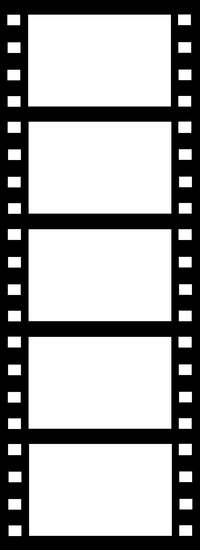 Fait son cinemaKermessele  samedi 25  MAI   de 10 h à 17 h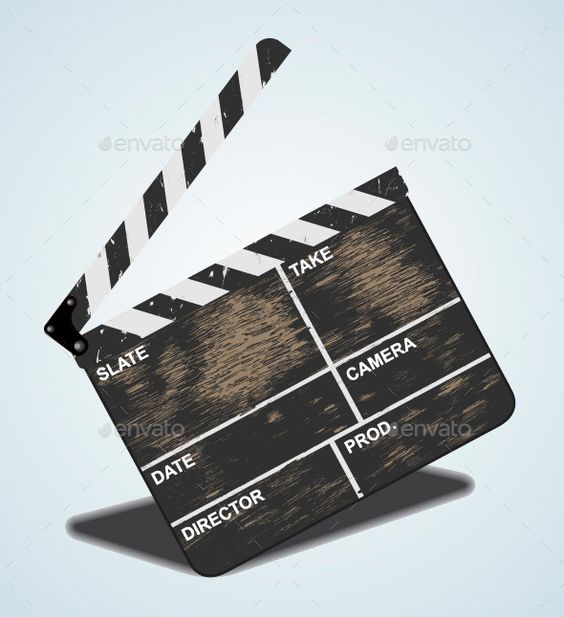 Toute la journée :petite restauration, stands de jeuxmanège, châteaux gonflables…..